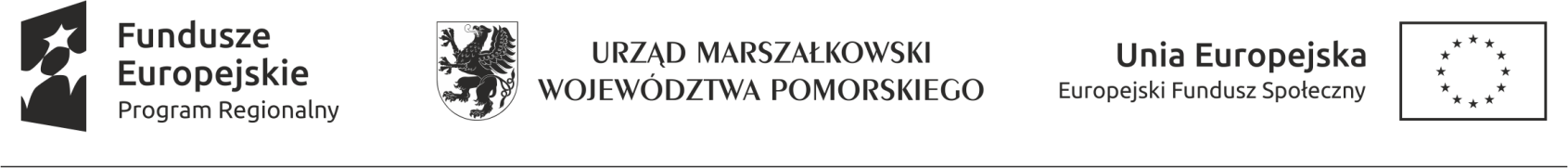 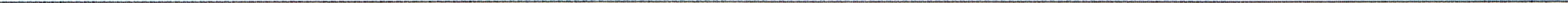 Mikołajki Pomorskie, dnia 12.04.2021 r.Informacjadotycząca:  rozstrzygnięcia wolnego stanowiska urzędniczego -                    KIEROWNIK KLUBU SENIORA „POZYTYWKA”KIEROWNIK GMINNEGO OŚRODKA POMOCY SPOŁECZNEJ W MIKOŁAJKACH POMORSKICH w ramach realizacji projektu pt. „Centrum Integracji Usług Społecznych  w  Gminie Mikołajki Pomorskie” w wyniku zakończenia naboru w dniu 07.04.2021 do godz.12.00 na – Kierownik Klubu Seniora „Pozytywka”   INFORMUJE, IŻ NIE WPŁYNĘŁA ŻADNA OFERTA.Kierownik Projekt/ Kierownik Gminnego Ośrodka Pomocy Społecznej w Mikołajkach Pomorskich          								       Irena Sadłos